3GPP TSG-WG SA4 Meeting #122 	S4-230197Athens, Greece, February 20 – 24, 2023	Source:	Huawei, HiSiliconTitle:	Discussion on the basic AR/MR use case for QoE studyDocument for:	ApprovalAgenda Item:	9.8Work Item / Release:	FS_ARMRQoE / Rel-18Abstract: In order to make the progress for the AR/MR QoE identification, it’s proposed to discuss and define the basic AR/MR use case as baseline for study of the QoE metrics. 1. IntroductionDuring last Toulouse SA4#121 meeting, it’s agreed to move forward to the QoE metrics identification after the collection of activities for AR/MR QoE related work in other SDOs. Before identifying the QoE metrics, it’s proposed to discuss and define the basic AR/MR use case as baseline. 2.	Use case for AR/MR QoE There are 22 core use cases identified for AR/MR devices in TR 26.998 [1] and they are further clarified into the several categories based on the similar requirements for media flow and device functional structure:Immersive media downlink streaming5G interactive immersive service5G cognitive immersive serviceAR conversational service Shared AR conversational service.:1)	Content part: study needs to be conducted on factors which would help analyse user experience.2)	Delivery part: changing network conditions may lead to problems in user experience, especially the impact of transmission latency on user experience. 3)	Device part: device capabilities also have impact on user experience.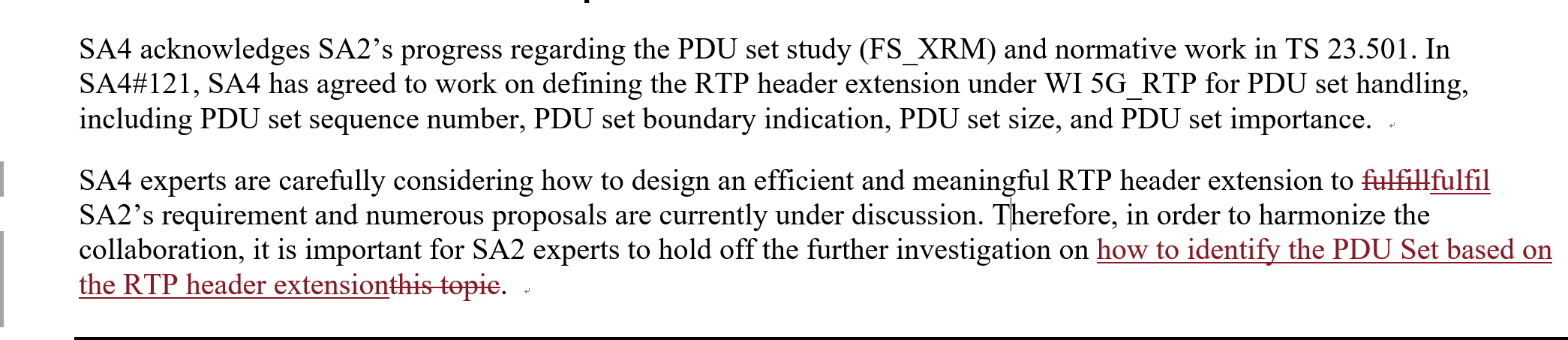 QoE metrics relevant with the above aspects need to be studied under this study item, and based on the result of this study, user experience of AR/MR service could be evaluated.3.	ProposalBased on the above-mentioned discussion, it is proposed to agree and capture section 2 into the TR 26.812.References3GPP TR 26.998, “Support of 5G Glass-type Augmented Reality / Mixed Reality (AR/MR) devices”